วันที่  ๒  ธันวาคม  ๒๕๖๓  รับฟังการบรรยายเรื่อง  ระเบียบกระทรวงมหาดไทยว่าด้วยข้อบังคับการประชุมสภาท้องถิ่น  พ.ศ.๒๕๔๗เรื่อง  ความรู้เกี่ยวกับพระราชบัญญัติข้อมูลข่าวสารของทางราชการ  พ.ศ.๒๕๔๐เรื่อง  การบริหารจัดการขยะ  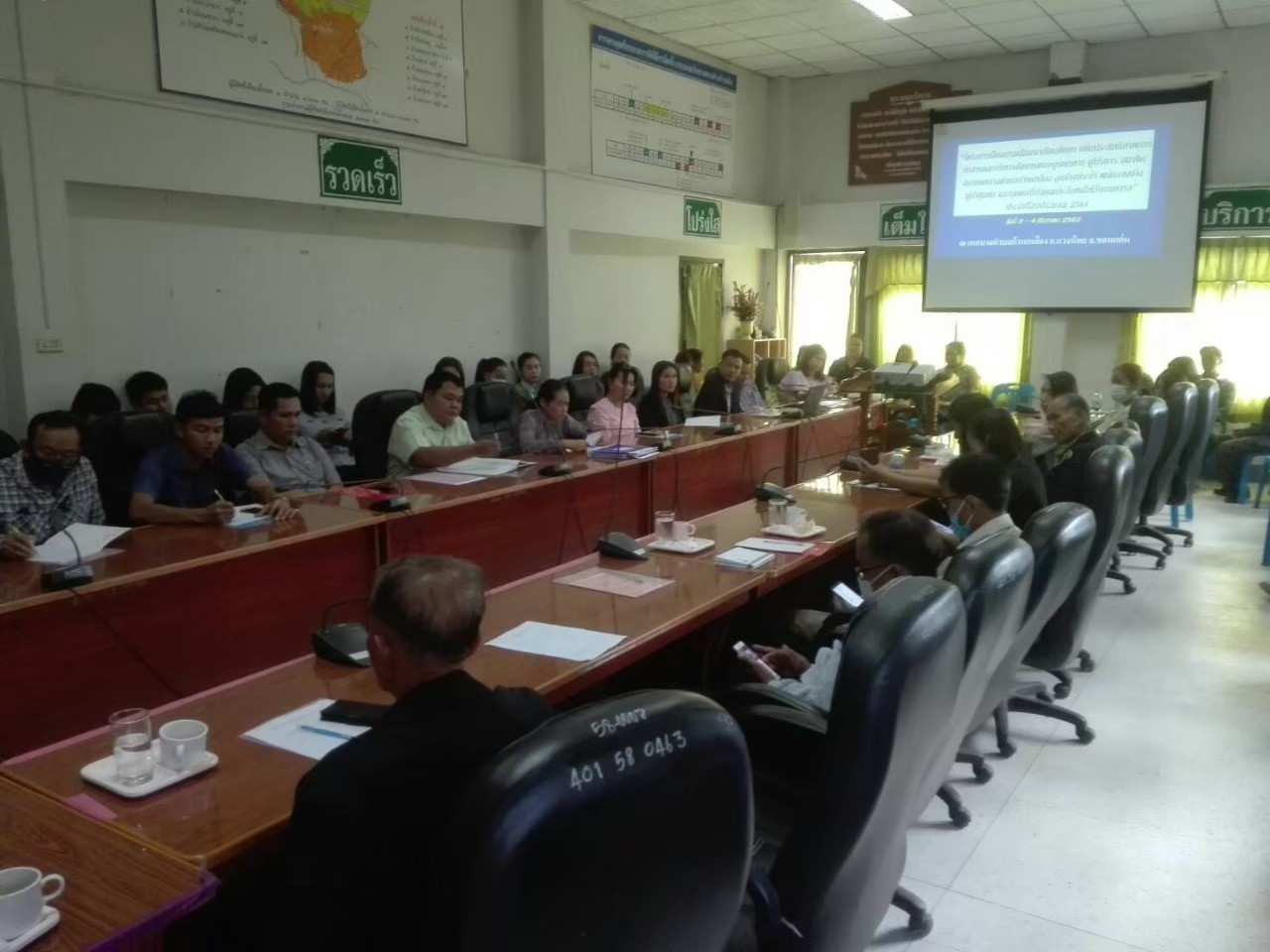 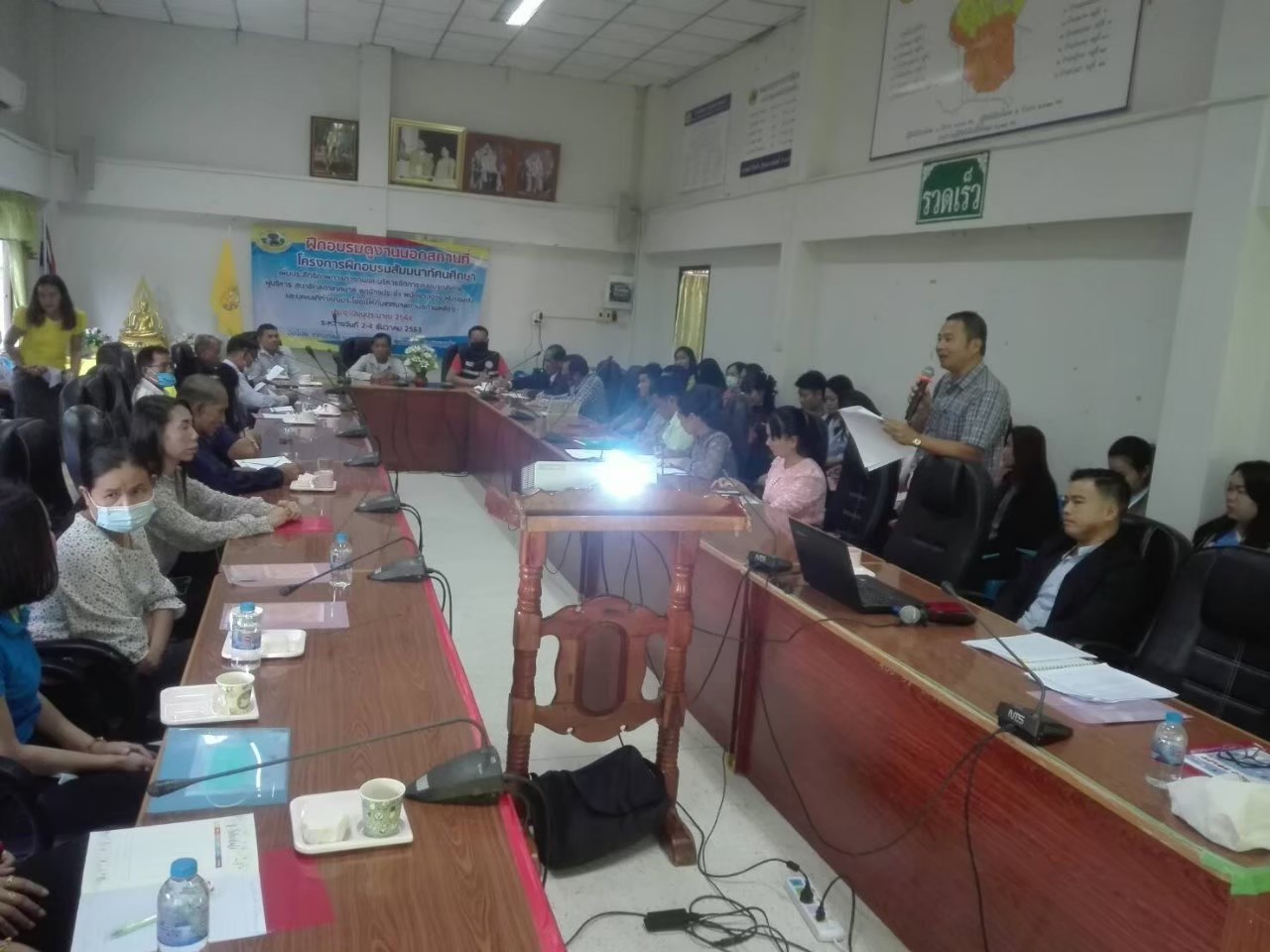 วันที่  ๓  ธันวาคม  พ.ศ.๒๕๖๓  เวลา  ๐๙.๓๐  น.  ศึกษาดูงานที่ศูนย์พัฒนาเด็กเล็กเทศบาลตำบลพลับพลานารายณ์  พร้อมฟังการบรรยาย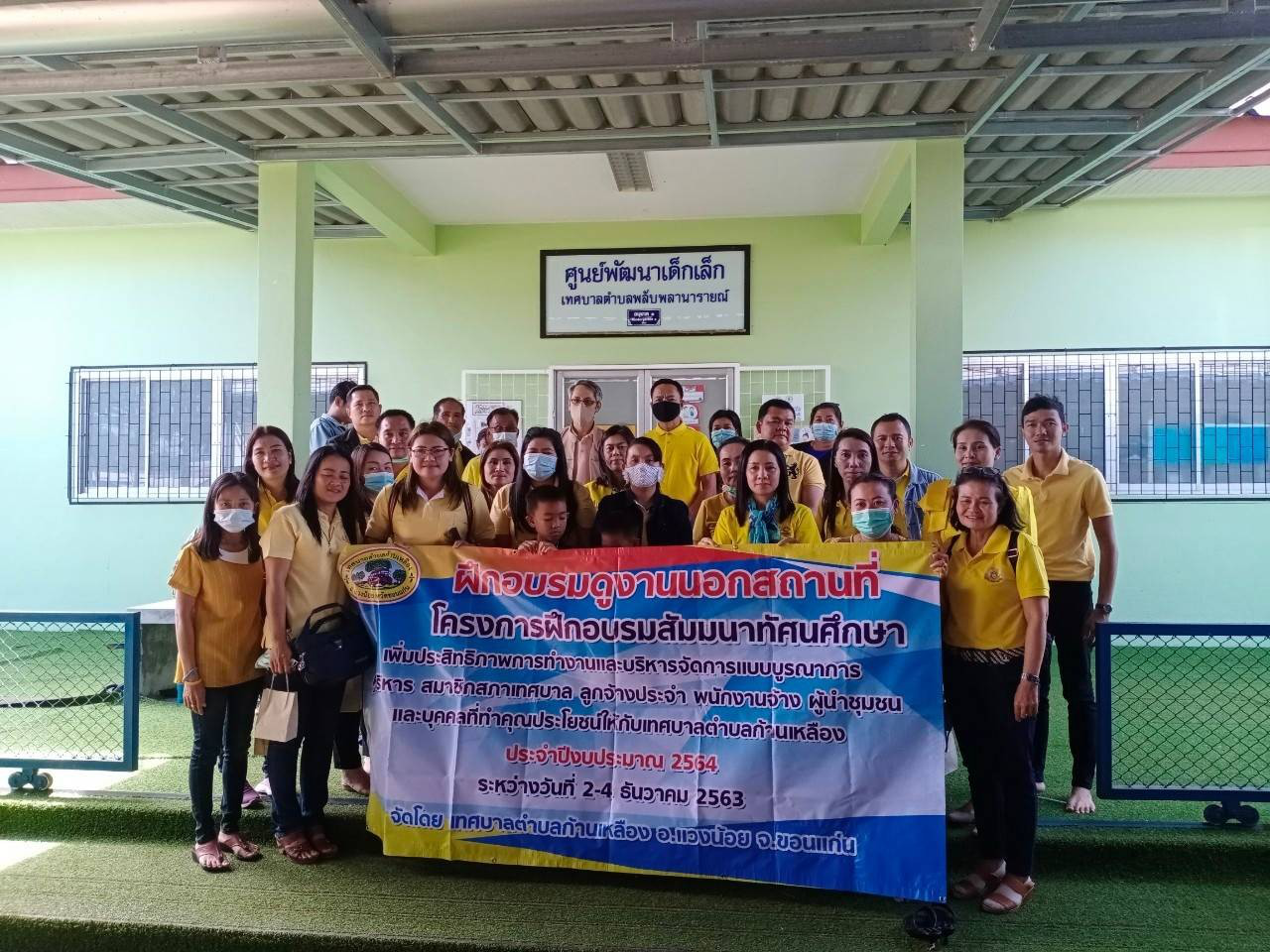 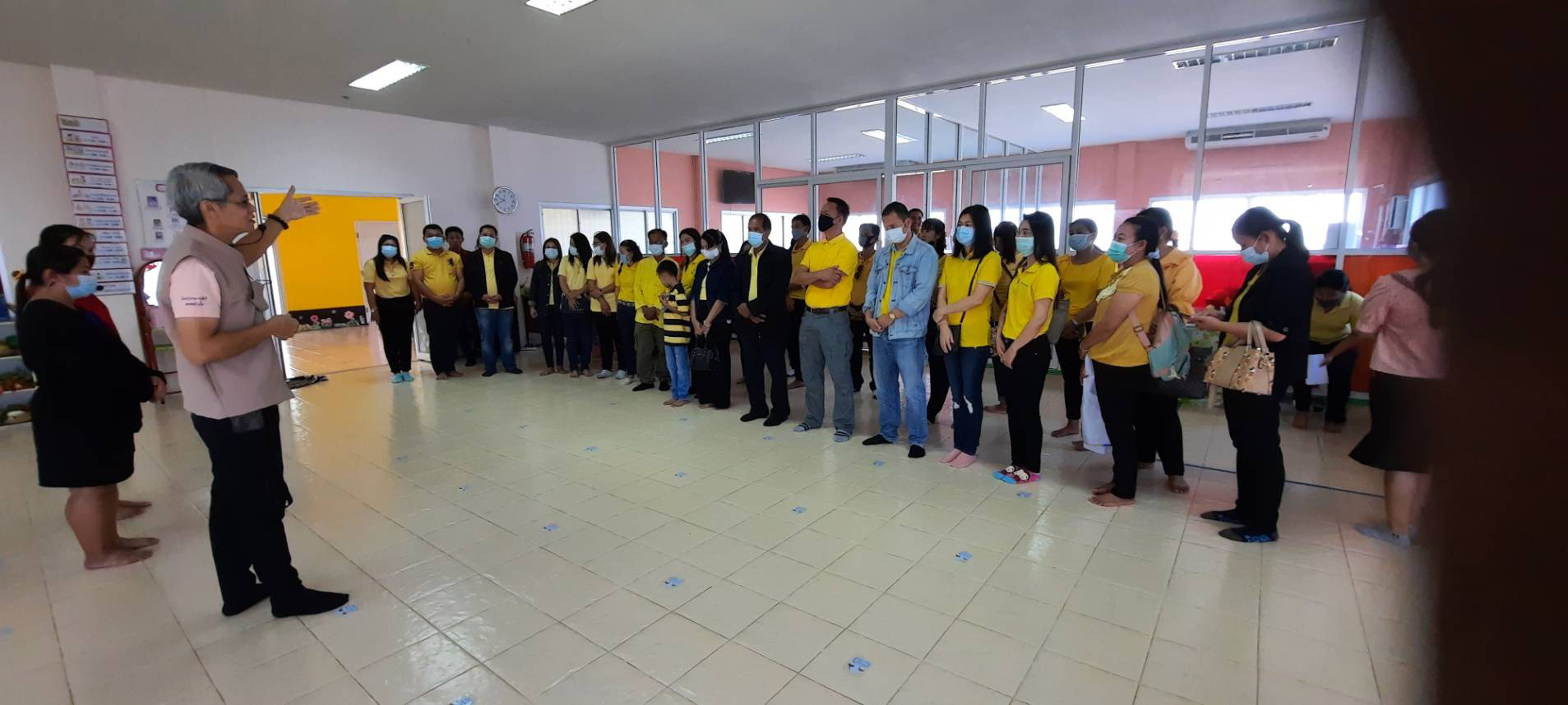 ศูนย์พัฒนาเด็กเล็กเทศบาลตำบลพลับพลานารายณ์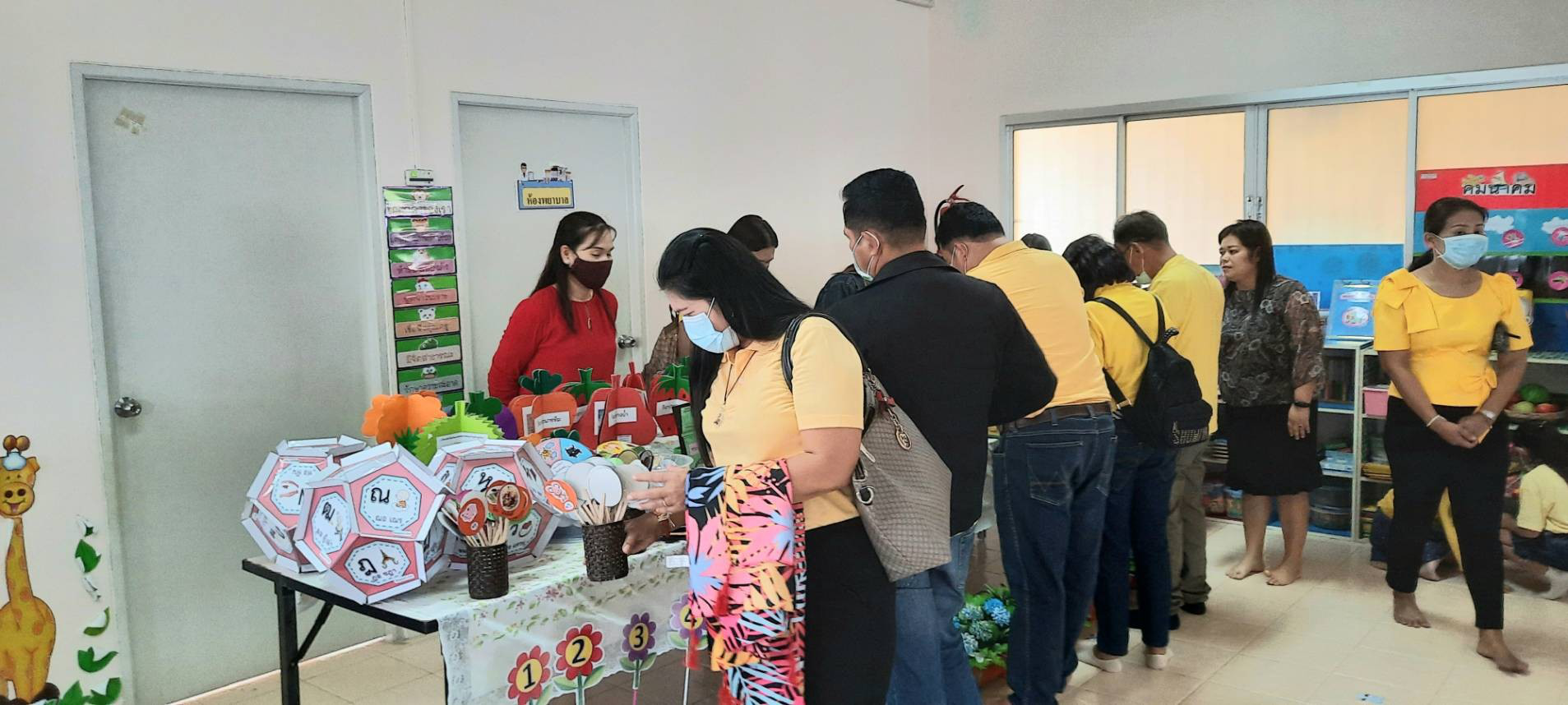 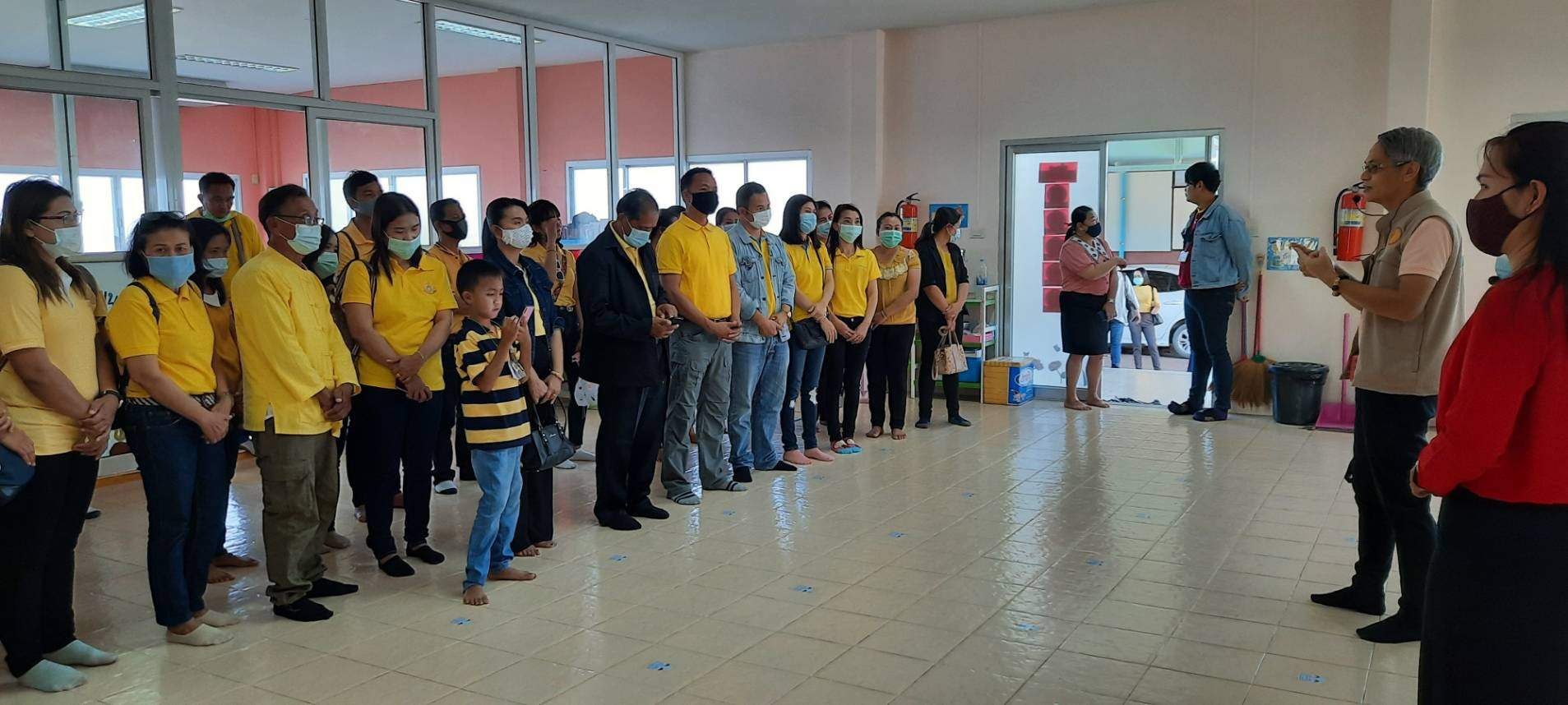 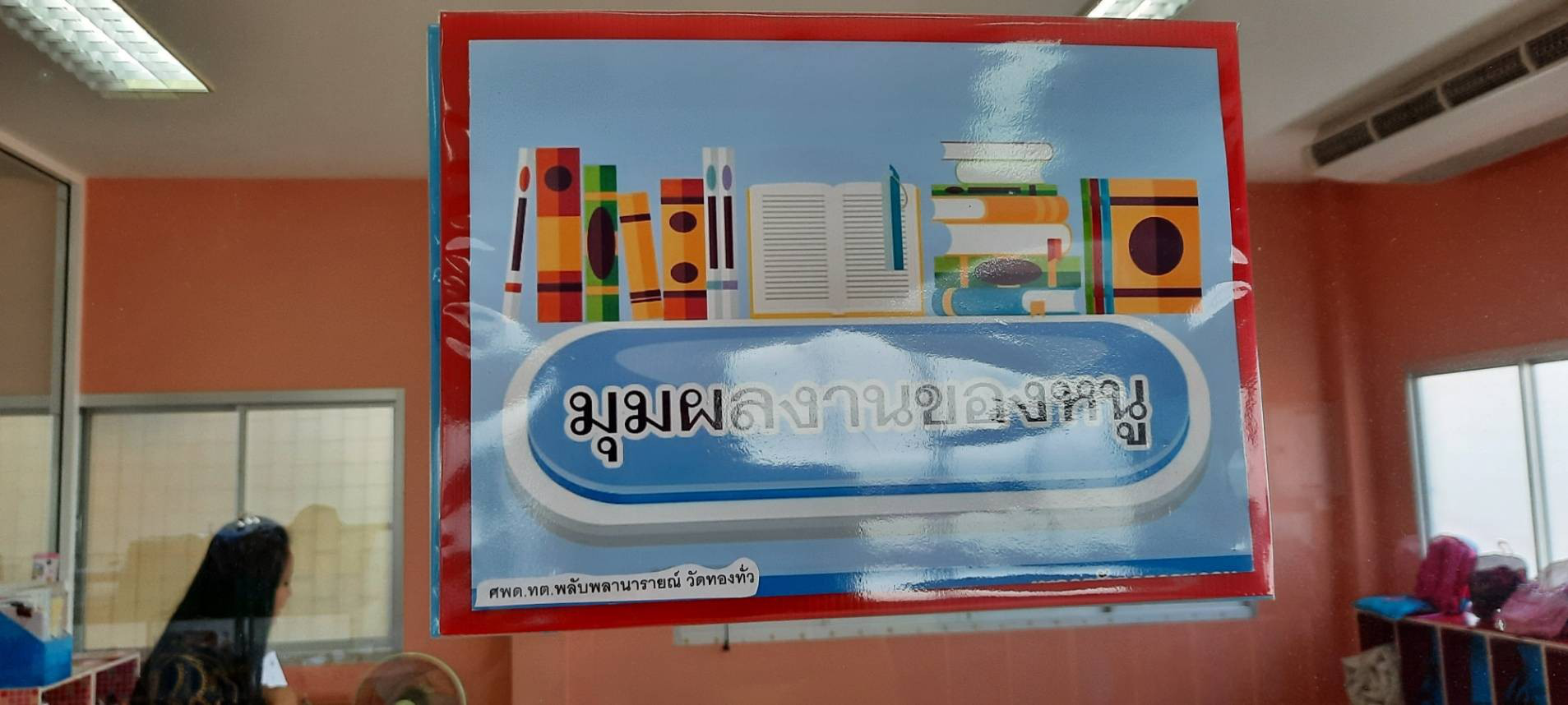 ศูนย์พัฒนาเด็กเล็กเทศบาลตำบลพลับพลานารายณ์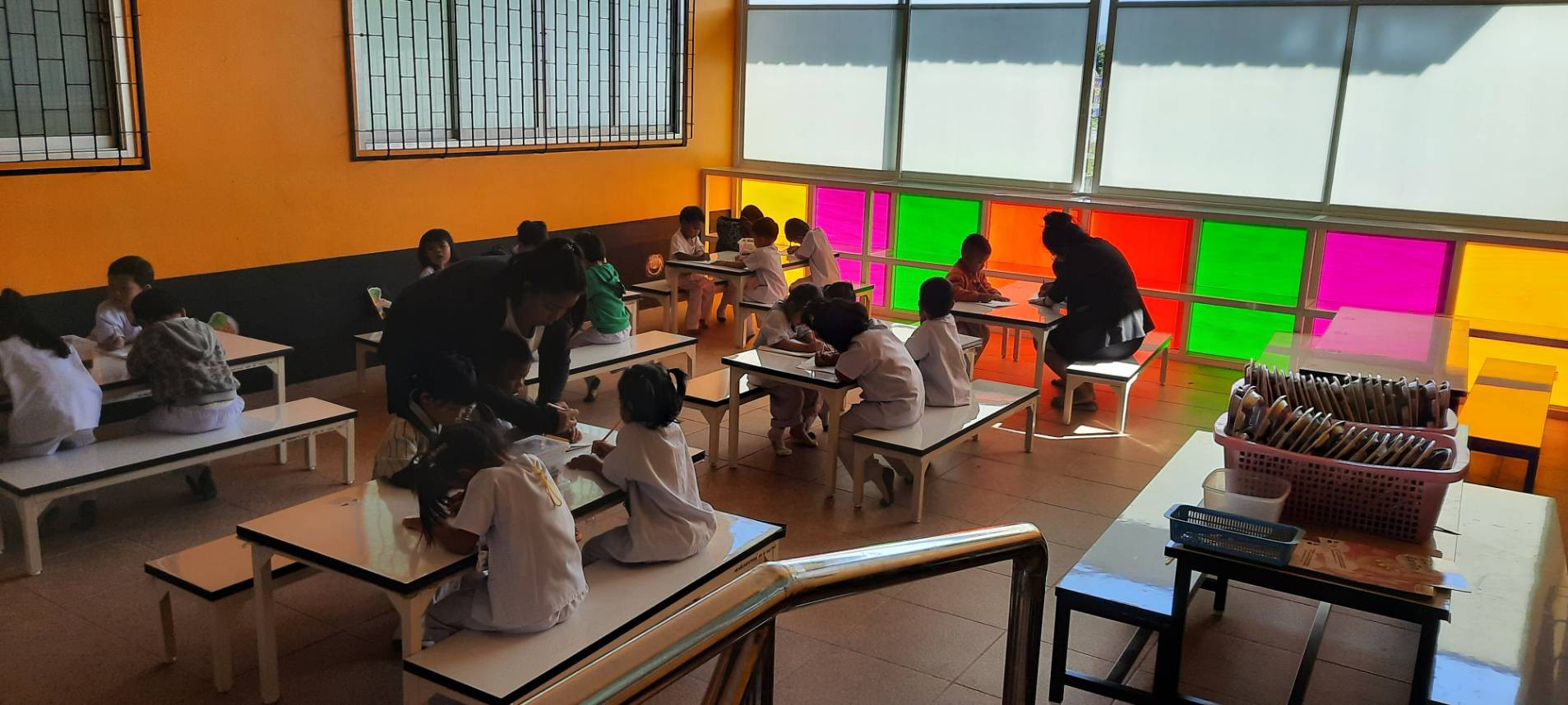 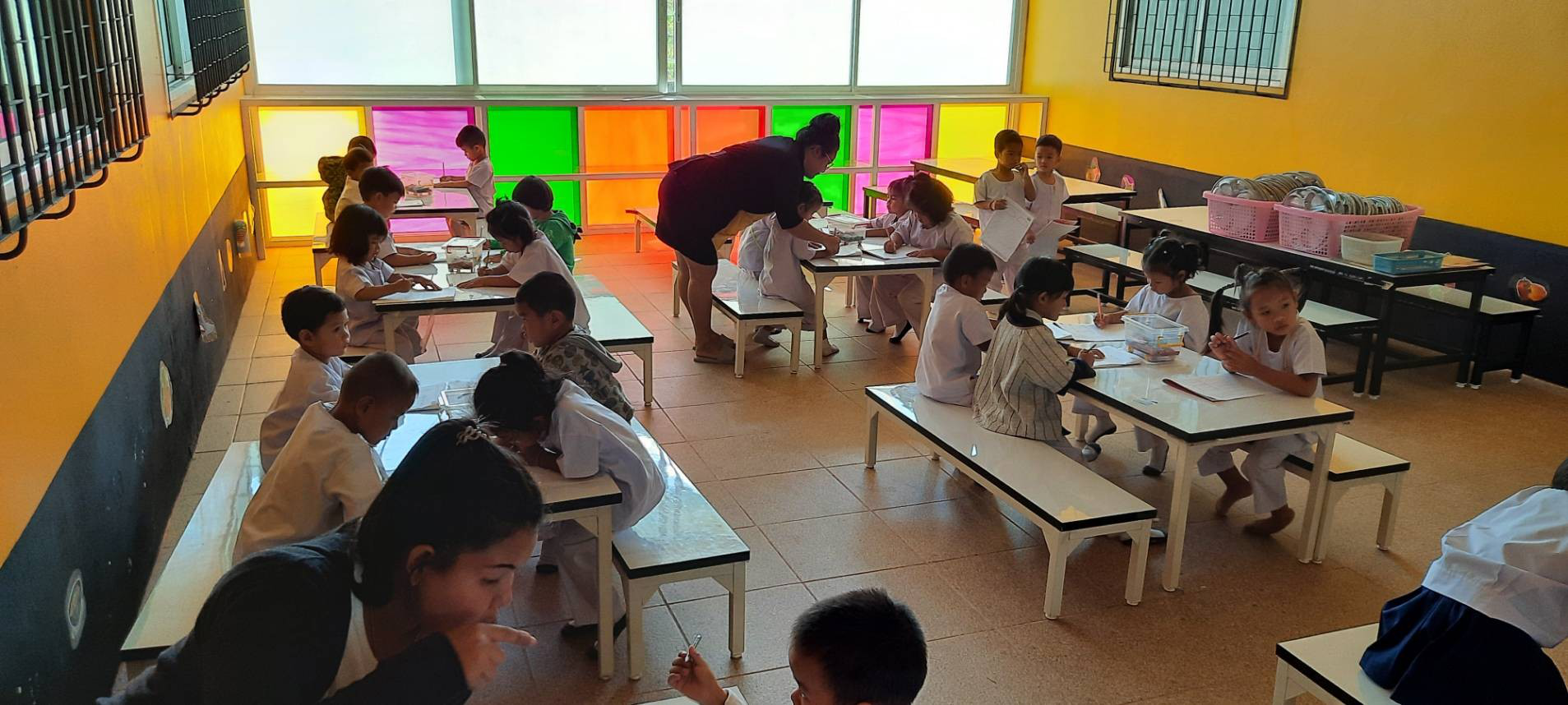 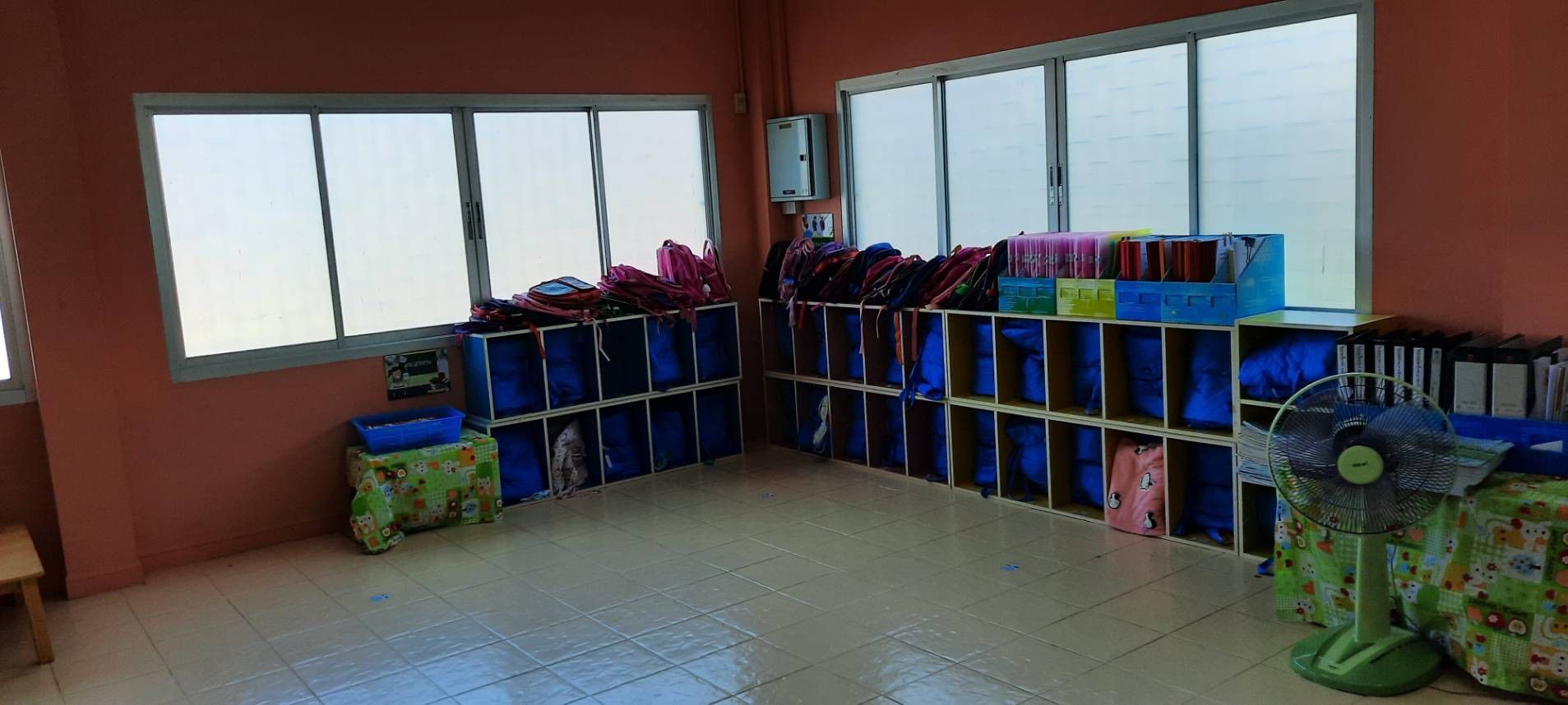 วันที่ ๔  ธันวาคม  พ.ศ.๒๕๖๓  ศึกษาดูงาน ณ  กลุ่มแม่บ้านวิสาหกิจชุมชนเขาบายศรี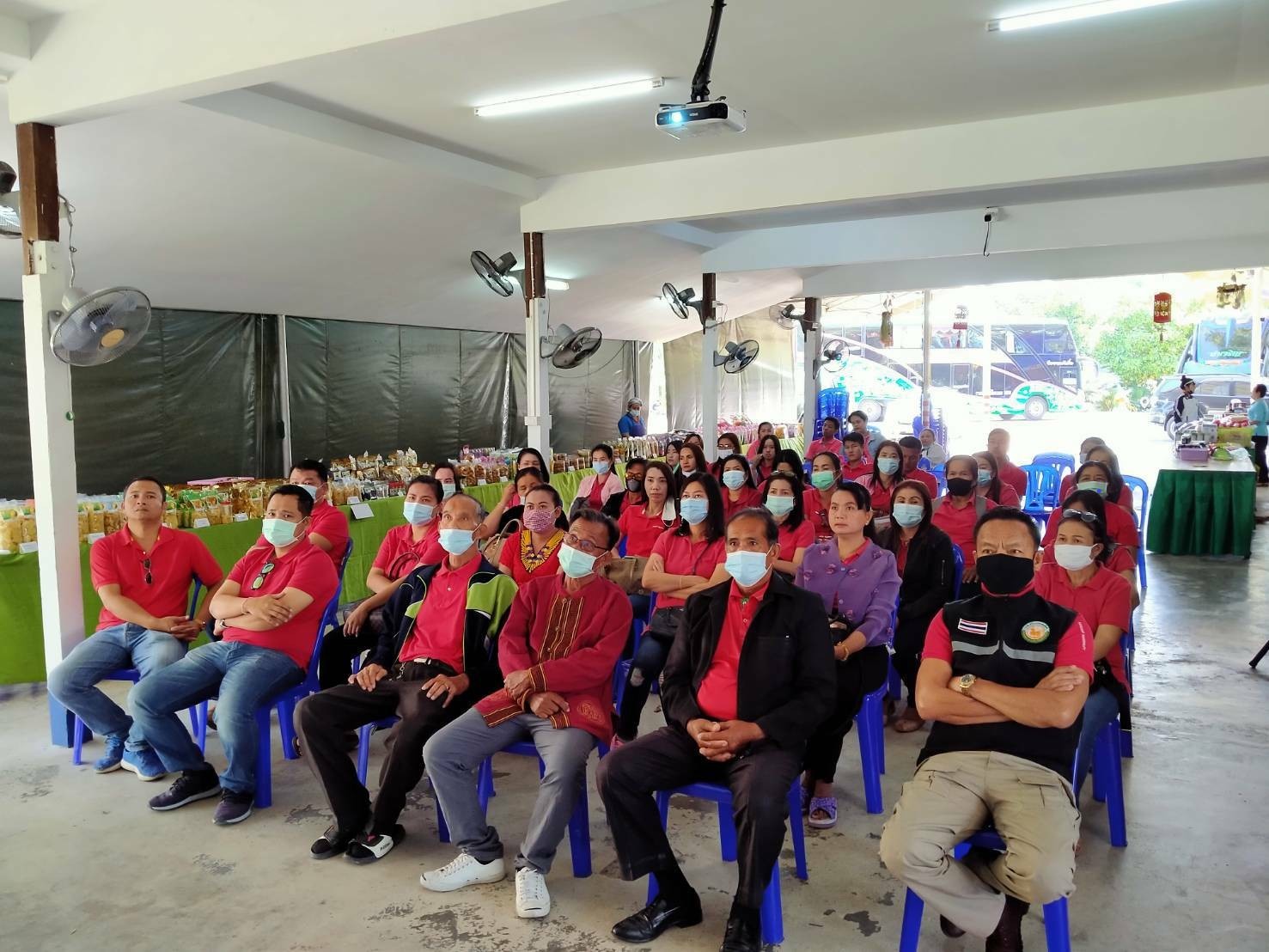 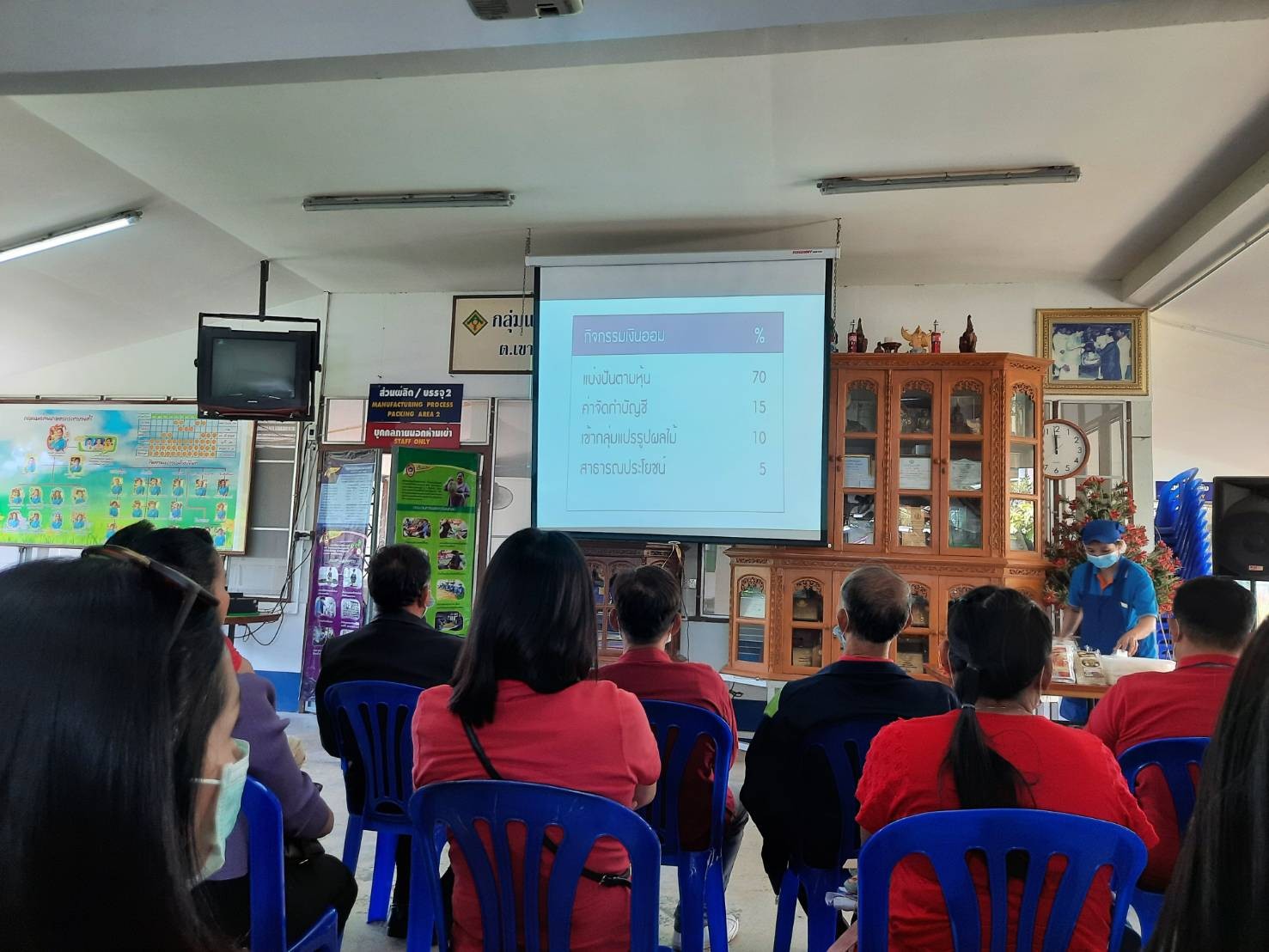 ศึกษาดูงาน ณ  กลุ่มแม่บ้านวิสาหกิจชุมชนเขาบายศรี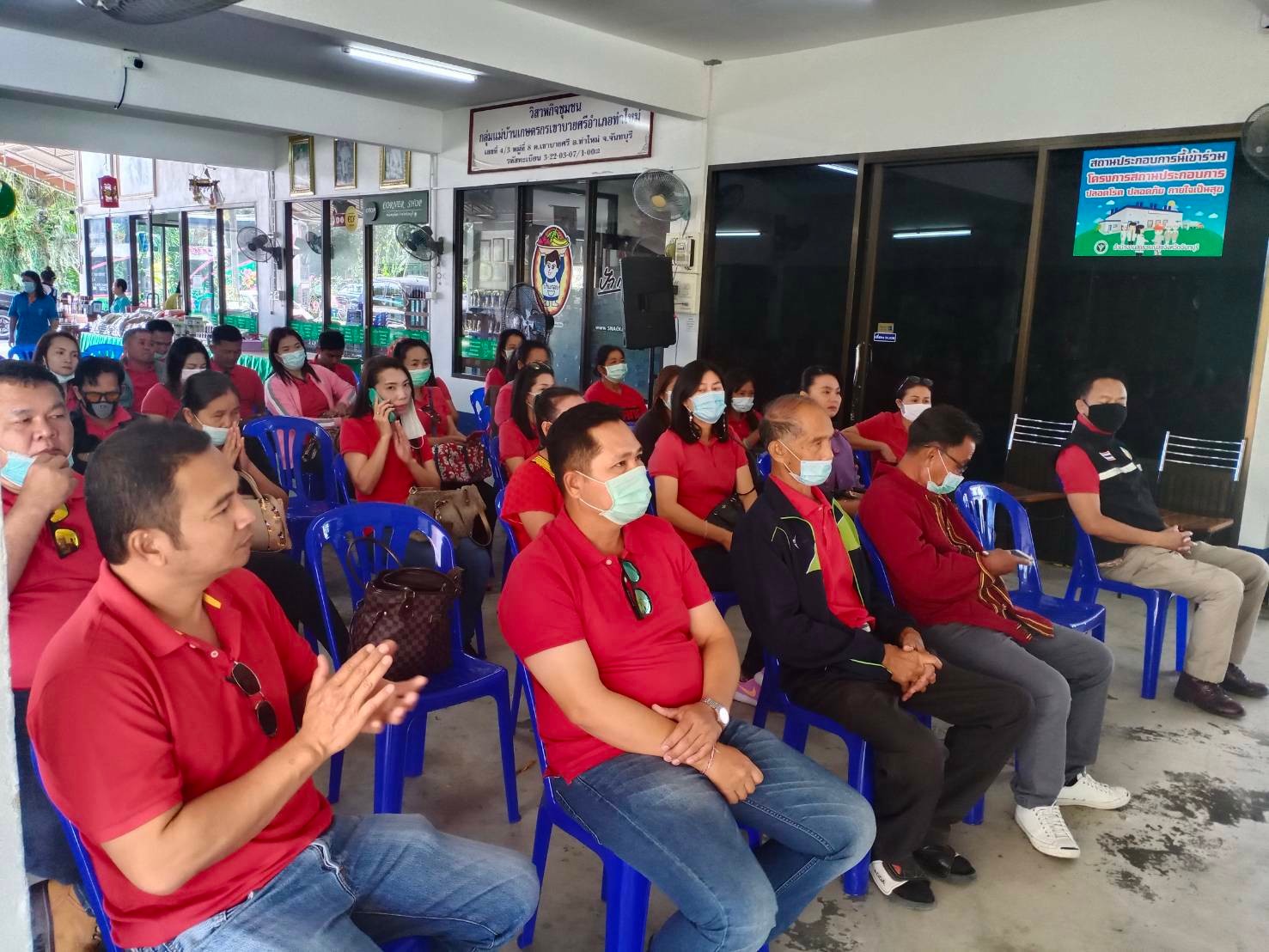 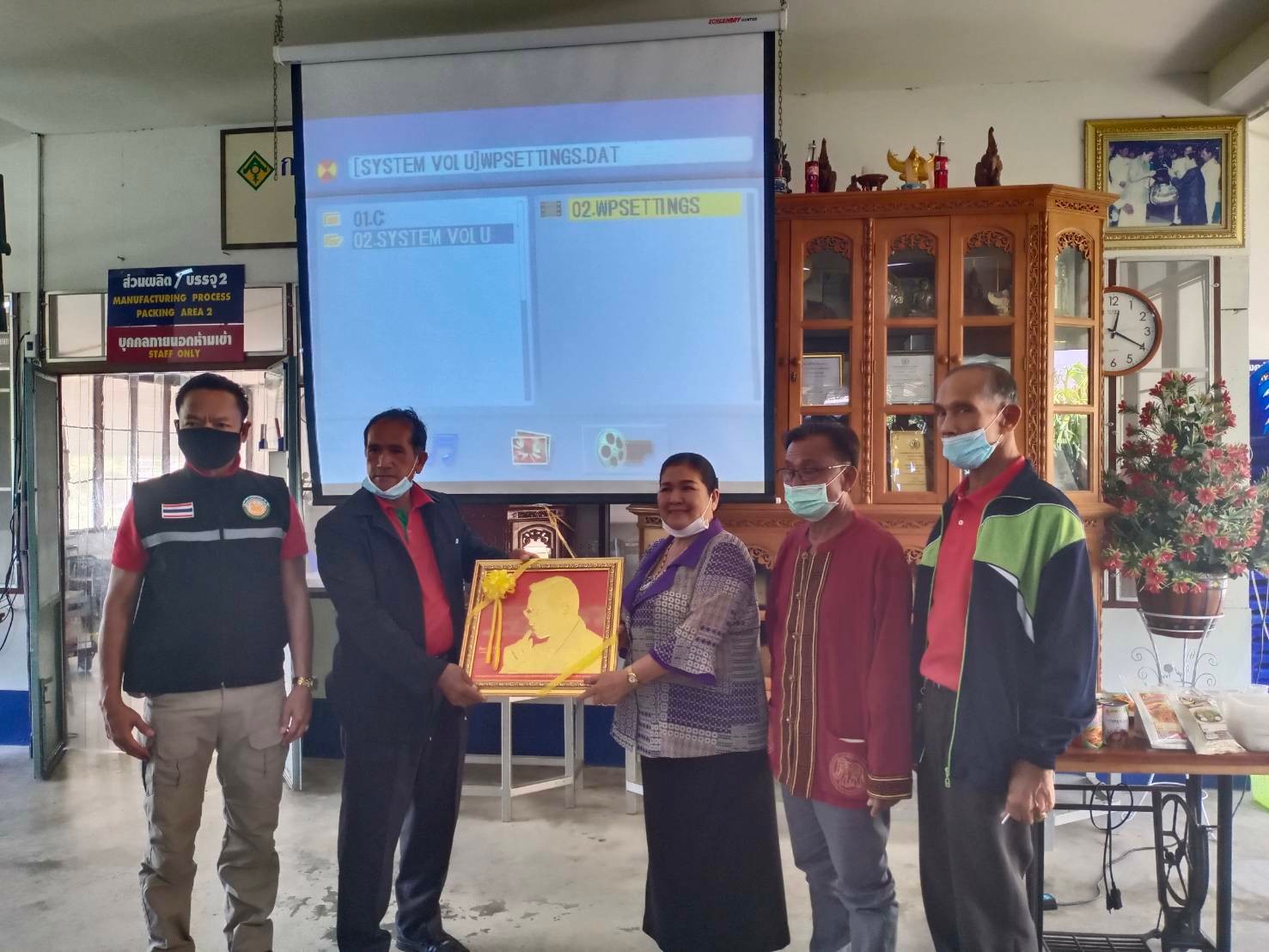 